Gneni DimitExperience:Position applied for: 3rd EngineerDate of birth: 05.01.1987 (age: 30)Citizenship: &mdash;Residence permit in Ukraine: NoCountry of residence: UkraineCity of residence: MykolayivContact Tel. No: +38 (051) 237-64-50 / +38 (066) 118-20-44E-Mail: Pulsdima@rambler.ruU.S. visa: NoE.U. visa: NoUkrainian biometric international passport: Not specifiedDate available from: 25.06.2014English knowledge: ModerateMinimum salary: 2250 $ per month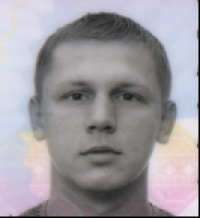 PositionFrom / ToVessel nameVessel typeDWTMEBHPFlagShipownerCrewing3rd Engineer24.10.2013-19.04.2014GOODNESSDry Cargo3960 MTMAK2600MALTAPLATIN SHIPPING AND TRADING CO LTDMARINE STAR3rd Engineer27.12.2012-26.03.2013HAZALGeneral Cargo6500 MTMAK2760 kWtMALTAKENINGTON SHIPPING INCMARINE STARMotorman 1st class12.05.2012-26.12.2012HAZALGeneral Cargo6500 MTMAK2760MALTAKENINGTON SHIPPING INCMARINE STARMotorman 1st class09.01.2012-28.03.2012GOODWILLGeneral Cargo5719 MTMAK4490MALTAVIRA SHIPPING LTDMARINE STARMotorman 1st class13.06.2010-01.11.2010GOODNESSGeneral Cargo3960 MTMAK2600MALTAPLATIN SHIPPING AND TRADING CO LTDMARINE STARMotorman 1st class14.07.2008-02.02.2009EL TOROGeneral Cargo8889 MTB&W5280MARSHAL ISLANDUNION SHIPPING CORPTENET ODESSA